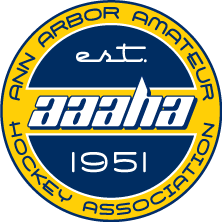 Ann Arbor Amateur Hockey AssociationPee-Wee House Coaching ApplicationWe are passionate about growing hockey in our community and recognize that coaches are critical to developing our players and our program.  We are looking for candidates that can serve as Head Coaches and Assistant Coaches for multiple years in the program.   Criteria:  AAAHA believes hockey knowledge is expected to head coach at this level.  We look to develop and train coaches at the Assistant Coach level.  AAAHA is looking for coaches that meet the following criteria:Philosophy and approach that fully embraces the USA Hockey ADM for U12.Teacher:  Pee Wees continues to be an important fundamental development age.  We are looking for coaches that have the ability and desire to teach core fundamental skating and stick skills.Organized: Prepare practice plans that utilize the full ice and concepts of the USA ADM philosophy (e.g., small area games, multiple stations, high on-ice coach to player ratio)Collaborative: Highly values of the ideas of others and shares responsibility for outcomes with other on-ice and off-ice leaders.Good CommunicatorsProvide written feedback/reviews to players during the seasonComfortable communicating with other coaches and familiesPassionate about developing our young athletesUSA Hockey Certification: All coaches will have to be USA hockey certified by the start of the hockey season which includes enrollment in the CEP and completion of age appropriate modules. Applications for the 2016-2017 season must be submitted by ____________ to the Association Office or e-mailed to shwnschfr@gmail.com, dmford@ymail.comPersonal Information:Name: ___________________________________________________________Address: _________________________________________________________ Phone: __________________________ e-mail: _________________________Desired Coaching Position:Pee Wee House Head Coach ______		Pee Wee House Assistant Coach ______Current CAP Certification:(needs to be up to date by Dec. 31st)Level 1 ___ Level 2 ___ Level 3 __ Level 4 ___ Level 5 ___On-Line Training Modules Completed: (needs to be up to date by Dec. 31st)8U ____	10U ___  12U ___  14U ___  16/18U ____Previous ADM Coaching Experience (include years, association, level):Expectations:The expectations for the Pee Wee House program are that there will be a collaborative & creative working relationship between all of the coaches.  Given that, how comfortable are you with (1 = low, 2 = medium, 3 = high)?Shared ice practices _____    Collaboratively run station based practices _____Planning, organizing & running a collaborative station based practice ____Have you ever been charged with &/or convicted of a felony?Yes ____	No ____If yes, please explainReferences1. _________________________________________________________________2. _________________________________________________________________3. _________________________________________________________________If selected as a coach, I agree to attend a majority of the team games and practices.  If you feel this could be an issue, but do want to coach, please communicate with the Pee Wee House coordinator so a possible solution can be made.Furthermore I agree to abide by the rules set forth by the Ann Arbor Amateur Hockey Association, the Michigan Amateur Hockey Association and the USA Hockey Association.Signature: ________________________________________________Date: ____________________________